ДРУЖКІВСЬКА МІСЬКА РАДАПРОТОКОЛпленарного  засідання  дев’ятнадцятої  сесії  VII скликання №20Актова зала міської ради                                                                    23 грудня  2016 рокуВсього депутатів – 36Присутніх  - 29 депутатівВідсутні – 7 депутатів			Кількість запрошених – 150  осіб            У роботі пленарного засідання дев’ятнадцятої сесії VII скликання приймають участь:  депутати обласної ради, заступники міського голови, члени виконавчого комітету, керівники управлінь міської ради, начальники відділів міської ради, керівники підприємств, установ, організацій міста, голови територіальних комітетів мікрорайонів, представники громадських організацій,  засобів масової інформації.           Пленарне засідання дев’ятнадцятої сесії VII  скликання відкриває та проводить  міський голова Гнатенко В.С.           Звучить Гімн України.           Вручення відзнаки Міністерства оборони України , медалі  «За сприяння Збройним Силам України» та Почесної грамоти Донецької обласної державної адміністрації  Довбні  М.В., депутату міської ради  VII скликання,  Почесної грамоти Донецької обласної ради Бусоргіній О.В., члену виконавчого комітету Дружківської міської ради VII скликання, першому заступнику начальника Державної податкової інспекції у м. Дружківці Головного управління ДФС у Донецькій області,  Почесної грамоти виконавчого комітету Дружківської міської ради Кріпак В.З., голові територіального комітету мікрорайону «Гаврилівка нижня 1»,  Пятаку Микиті, вихованцю Дитячо-юнацької спортивної школи Дружківської міської ради.           Для  організаційної роботи сесії обирається секретаріат у наступному складі: Лугова В.М., Ковилін Д.В., Самородов М.О.        - лічильна комісія у кількості 3-х чоловік: Прус І.М., Ченцова О.О., Регеда А.Ю.            Затверджується  запропонований порядок денний.     Затверджений регламент роботи пленарного засідання дев’ятнадцятої сесії VII  скликання: доповідачам з першого  питання - до 20 хвилин,  з другого  питання – до 40 хвилин, з третього  питання – до 10 хвилин, доповідачу у розділі «Різне» - до 15 хвилин,  для відповідей на питання до доповідачів – до 10 хвилин, головам постійних комісій – до 10 хвилин, виступаючим - до 3 хвилин.  Засідання сесії провести протягом 2,5  годин  без перерви.ПОРЯДОК ДЕННИЙ:До протоколу додаються:-  перелік рішень, прийнятих на пленарному засіданні дев’ятнадцятої сесії Дружківської міської ради  VII скликання;      -  лист присутності депутатів міської ради на пленарному засіданні дев’ятнадцятої сесії  Дружківської  міської  ради  VII скликання;порядок ведення пленарного засідання дев’ятнадцятої сесії Дружківської міської ради  VII скликання ;-    підсумки відкритого поіменного голосування (протокол лічильної комісії)Міський голова                                                                                             В.С.Гнатенко1Про затвердження Програми економічного   і соціального розвитку міста Дружківка на 2017 рік     Доповідає Поляков О.О., заступник міського головиПро затвердження Програми економічного   і соціального розвитку міста Дружківка на 2017 рік     Доповідає Поляков О.О., заступник міського голови2Про  міський бюджет на 2017 рікДоповідає  Трушина І.В., начальник міського фінансового управлінняПро  міський бюджет на 2017 рікДоповідає  Трушина І.В., начальник міського фінансового управління3Про хід виконання  Програми зайнятості населення  м. Дружківка  на 2013-2017 рокиДоповідає Леонов Д.М., директор  Дружківського міського центру зайнятостіПро хід виконання  Програми зайнятості населення  м. Дружківка  на 2013-2017 рокиДоповідає Леонов Д.М., директор  Дружківського міського центру зайнятості4Про затвердження  міської Програми розвитку фізичної культури  та спорту в м. Дружківка  на 2017 – 2021 рокиДоповідає   Кулик Т.І., голова постійної комісії міської ради з питань освіти, культури, спорту та  молоді                                      Про затвердження  міської Програми розвитку фізичної культури  та спорту в м. Дружківка  на 2017 – 2021 рокиДоповідає   Кулик Т.І., голова постійної комісії міської ради з питань освіти, культури, спорту та  молоді                                      5Про  план  роботи  Дружківської  міської  ради  на  перше   півріччя  2017  рокуПро  план  роботи  Дружківської  міської  ради  на  перше   півріччя  2017  року6Про затвердження загальної структури  та  чисельності Дружківської міської ради та її виконавчих органів на 2017 рікПро затвердження загальної структури  та  чисельності Дружківської міської ради та її виконавчих органів на 2017 рік7Про затвердження Статуту комунальної лікувально-профілактичної установи «Дружківська міська лікарня №2»  у новій редакціїПро затвердження Статуту комунальної лікувально-профілактичної установи «Дружківська міська лікарня №2»  у новій редакції8Про затвердження Статуту комунальної медичної установи «Стоматологічна поліклініка» у новій редакціїПро затвердження Статуту комунальної медичної установи «Стоматологічна поліклініка» у новій редакції9Про затвердження Статуту комунального підприємства «Спектр»  Дружківської міської ради  у новій редакціїПро затвердження Статуту комунального підприємства «Спектр»  Дружківської міської ради  у новій редакції10Про затвердження Положення про загальний відділ виконавчого комітету Дружківської міської радиПро затвердження Положення про загальний відділ виконавчого комітету Дружківської міської ради11Про затвердження Положення про  відділ з інформаційних та внутрішньополітичних питань виконавчого комітету Дружківської  міської радиПро затвердження Положення про  відділ з інформаційних та внутрішньополітичних питань виконавчого комітету Дружківської  міської ради12Про затвердження Положення про  відділ    економічного аналізу,  прогнозування та       соціального розвитку виконавчого комітету Дружківської міської радиПро затвердження Положення про  відділ    економічного аналізу,  прогнозування та       соціального розвитку виконавчого комітету Дружківської міської ради13Про затвердження Положення про  Відділ земельних ресурсів виконавчого комітету Дружківської міської ради Про затвердження Положення про  Відділ земельних ресурсів виконавчого комітету Дружківської міської ради 14Про внесення змін до рішення Дружківської міської ради від 01.06.2016 № 7/9-9 «Про затвердження Положення про Центр надання  адміністративних послуг м.Дружківка»Про внесення змін до рішення Дружківської міської ради від 01.06.2016 № 7/9-9 «Про затвердження Положення про Центр надання  адміністративних послуг м.Дружківка»15Про затвердження Положення про  акредитацію журналістів та інших  працівників засобів масової інформації у Дружківській міській радіПро затвердження Положення про  акредитацію журналістів та інших  працівників засобів масової інформації у Дружківській міській раді16Про внесення змін до рішення Дружківської міської ради від 27.08.2014 № 6/47-7 «Про затвердження Регламенту Центру надання  адміністративних послуг м.Дружківка»Про внесення змін до рішення Дружківської міської ради від 27.08.2014 № 6/47-7 «Про затвердження Регламенту Центру надання  адміністративних послуг м.Дружківка»17Про внесення змін до рішення Дружківської  міської ради від 01.06.2016 № 7/9-11 «Про затвердження переліку адміністративних  послуг, які надаються  через Центр надання адміністративних послуг м.Дружківка»Про внесення змін до рішення Дружківської  міської ради від 01.06.2016 № 7/9-11 «Про затвердження переліку адміністративних  послуг, які надаються  через Центр надання адміністративних послуг м.Дружківка»18Про внесення змін до рішення  Дружківської міської ради  від 27.11.2013 № 6/39-7 Про внесення змін до рішення  Дружківської міської ради  від 27.11.2013 № 6/39-7 19Про визнання такими, що втратили чинність рішень міської радиДоповідає Григоренко В.Б., голова постійної комісії міської ради з питань депутатської діяльності , законності та правопорядкуПро визнання такими, що втратили чинність рішень міської радиДоповідає Григоренко В.Б., голова постійної комісії міської ради з питань депутатської діяльності , законності та правопорядку20Про внесення змін  до рішення міської ради  від 23.12.2015 №7/3-1 « Про міський бюджет на 2016 рік»Про внесення змін  до рішення міської ради  від 23.12.2015 №7/3-1 « Про міський бюджет на 2016 рік»21Про надання  грошової  допомоги  Про надання  грошової  допомоги  22Про розгляд звернення фізичної  особи – підприємця Бондаря А.О.Про розгляд звернення фізичної  особи – підприємця Бондаря А.О.23Про умови оплати праці працівників органів місцевого самоврядування на 2017 рікДоповідає Коротун С.Я. , заступник голови постійної комісії міської ради з питань планування бюджету та фінансівПро умови оплати праці працівників органів місцевого самоврядування на 2017 рікДоповідає Коротун С.Я. , заступник голови постійної комісії міської ради з питань планування бюджету та фінансів24Про перейменування в місті  Дружківка вулиці Дніпропетровська на вулицю БлаговіщенськаПро перейменування в місті  Дружківка вулиці Дніпропетровська на вулицю Благовіщенська25Про надання згоди на передачу з балансу Виконавчого комітету Дружківської міської ради на баланс Комунального підприємства   «Комсервіс» Дружківської міської ради дров та скла Про надання згоди на передачу з балансу Виконавчого комітету Дружківської міської ради на баланс Комунального підприємства   «Комсервіс» Дружківської міської ради дров та скла 26Про вилучення із тимчасового користування (оренда) громадян Сокол Є.В. та  Кірковської Я.В. і передачу громадянину Сирман Сергію Вікторовичу у оренду земельної ділянки для обслуговування та експлуатації овочевої сітки за адресою:  м. Дружківка, вул. Маркса К., 4АПро вилучення із тимчасового користування (оренда) громадян Сокол Є.В. та  Кірковської Я.В. і передачу громадянину Сирман Сергію Вікторовичу у оренду земельної ділянки для обслуговування та експлуатації овочевої сітки за адресою:  м. Дружківка, вул. Маркса К., 4А27Про вилучення із тимчасового користування (оренда) фізичної особи - підприємця Богатової Ірини Миколаївни земельної ділянки для обслуговування млину за адресою: м. Дружківка, вул. Привокзальна,8Про вилучення із тимчасового користування (оренда) фізичної особи - підприємця Богатової Ірини Миколаївни земельної ділянки для обслуговування млину за адресою: м. Дружківка, вул. Привокзальна,828Про внесення змін до рішення Дружківської міської ради від 02.11.2016 № 7/16-29Про внесення змін до рішення Дружківської міської ради від 02.11.2016 № 7/16-2929Про надання громадянину Бойко Ігорю Олександровичу згоди на розроблення технічної документації із землеустрою щодо встановлення (відновлення) меж земельної ділянки в натурі (на місцевості) для обслуговування та експлуатації котельної за адресою: м. Дружківка,   вул. Привокзальна,8Про надання громадянину Бойко Ігорю Олександровичу згоди на розроблення технічної документації із землеустрою щодо встановлення (відновлення) меж земельної ділянки в натурі (на місцевості) для обслуговування та експлуатації котельної за адресою: м. Дружківка,   вул. Привокзальна,830Про надання фізичній особі - підприємцю Рикуш  Олександру Васильовичу згоди на розроблення технічної документації із землеустрою щодо встановлення (відновлення) меж земельної ділянки в натурі (на місцевості) для обслуговування та експлуатації столярної майстерні та допоміжних споруд за адресою:     м. Дружківка,   вул. Чкалова,1 Про надання фізичній особі - підприємцю Рикуш  Олександру Васильовичу згоди на розроблення технічної документації із землеустрою щодо встановлення (відновлення) меж земельної ділянки в натурі (на місцевості) для обслуговування та експлуатації столярної майстерні та допоміжних споруд за адресою:     м. Дружківка,   вул. Чкалова,1 31Про надання дозволу  на складання технічних документацій із землеустрою щодо  інвентаризації земель житлової та громадської забудови комунальної власності Дружківської міської ради для будівництва і обслуговування жилого будинку, господарських будівель і споруд (присадибна ділянка) громадянамПро надання дозволу  на складання технічних документацій із землеустрою щодо  інвентаризації земель житлової та громадської забудови комунальної власності Дружківської міської ради для будівництва і обслуговування жилого будинку, господарських будівель і споруд (присадибна ділянка) громадянам32Про затвердження проектів  землеустрою та надання у приватну власність шляхом безоплатної передачі земельних ділянок для будівництва і обслуговування жилого будинку, господарських будівель і споруд (присадибна ділянка) громадянамПро затвердження проектів  землеустрою та надання у приватну власність шляхом безоплатної передачі земельних ділянок для будівництва і обслуговування жилого будинку, господарських будівель і споруд (присадибна ділянка) громадянам33Про надання комунальній лікувально-профілактичній установі «Дружківська міська лікарня №2» згоди на поділ земельної ділянки для обслуговування міської лікарні №2 за адресою:  м. Дружківка, вул. Машинобудівників (Радченка), 56 Доповідає  Мелікбегян А.Н.,  голова постійної комісії міської ради з питань земельних відносин,  житлово-комунального господарства та будівництва     Про надання комунальній лікувально-профілактичній установі «Дружківська міська лікарня №2» згоди на поділ земельної ділянки для обслуговування міської лікарні №2 за адресою:  м. Дружківка, вул. Машинобудівників (Радченка), 56 Доповідає  Мелікбегян А.Н.,  голова постійної комісії міської ради з питань земельних відносин,  житлово-комунального господарства та будівництва     34Різне. Про реалізацію інвестиційних проектів і програм у 2016 році  та подальшу діяльність з залучення грантових коштівДоповідає Поляков О.О., заступник міського головиРізне. Про реалізацію інвестиційних проектів і програм у 2016 році  та подальшу діяльність з залучення грантових коштівДоповідає Поляков О.О., заступник міського голови1СЛУХАЛИ:Про затвердження Програми економічного   і соціального розвитку міста Дружківка на 2017 рік   Доповідач:Поляков О.О., заступник міського головиВИСТУПИЛИ:Пахомова О.В. з запитанням: Де можна ознайомитися з проектом реконструкції будинку культури «Етюд»?ВИРІШИЛИ:Підсумки голосування: за – 30, проти-немає , утрим.-немає.Рішення № 7/19-1 прийнято  (додається).2СЛУХАЛИ:Про  міський бюджет на 2017 рікДоповідач:Трушина І.В., начальник міського фінансового управлінняВИСТУПИЛИ:Самородов М.О. з запитанням: Як буде фінансуватися газета «Дружківський робочий»?Фінансування на 2017 рік не передбачене.Довбня М.В.: В чому різниця фінансування Райської та Олексієво-Дружківської селищних рад? Про фінансування клубу в Олексієво-Дружківці.Селищні ради мають власні доходи і згідно цих доходів булирозраховані міжбюджетні трансферти.Гнатенко В.С.: сьогодні розглядається питання передачі клубу від Дружківського вогнетривкого заводу на Олексієво-Дружківську селищну раду. Як тільки здійсниться  передача, буде вирішуватися питання фінансування клубу.ВИРІШИЛИ:Підсумки голосування: за – 30, проти-немає , утрим.- немаєРішення № 7/19-2  прийнято (додається).3СЛУХАЛИ: Про хід виконання  Програми зайнятості населення  м. Дружківка  на 2013-2017 рокиДоповідач:Леонов Д.М., директор  Дружківського міського центру зайнятостіВИСТУПИЛИ:Фіалко Є.Б. з запитанням: Де  проходять перепідготовку безробітні, вік яких старше 45 років?7 осіб пройшли перепідготовку в Дружківському професійному ліцеї .Гнатенко В.С. : У 2016 року Центр зайнятості попрацював активніше на 35 %  від  2015 року.. Який відсоток безробіття прогнозується у 2017 році по місту?У Програмі соціально-економічного розвитку закладена цифра– 1200 осібВИРІШИЛИ:Підсумки голосування: за – 30, проти-немає , утрим.-немає.Рішення № 7/19-3 прийнято  (додається).4СЛУХАЛИ: Про затвердження  міської Програми розвитку фізичної культури  та спорту в м. Дружківка  на 2017 – 2021 рокиДоповідач:   Кулик Т.І., голова постійної комісії міської ради з питань освіти,   культури, спорту та  молодіВИРІШИЛИ:Підсумки голосування: за – 30, проти-немає , утрим.- немає, Рішення № 7/19 -4 прийнято  (додається).5СЛУХАЛИ: Про  план  роботи  Дружківської  міської  ради  на  перше   півріччя  2017  рокуДоповідач:Григоренко В.Б., голова постійної комісії міської ради з питань   депутатської  діяльності , законності та правопорядкуВИРІШИЛИ:Підсумки голосування: за – 30, проти-немає , утрим.- немає.Рішення № 7/19 - 5 прийнято  (додається).6СЛУХАЛИ: Про затвердження загальної структури  та  чисельності Дружківської міської ради та її виконавчих органів на 2017 рікДоповідач:Григоренко В.Б., голова постійної комісії міської ради з питаньдепутатської  діяльності , законності та правопорядкуВИРІШИЛИ:Підсумки голосування: за – 30, проти-немає , утрим.- немає.Рішення № 7/19- 6 прийнято  (додається).7СЛУХАЛИ: Про затвердження Статуту комунальної лікувально-профілактичної установи «Дружківська міська лікарня №2»  у новій редакціїДоповідач:Григоренко В.Б., голова постійної комісії міської ради з питаньдепутатської  діяльності , законності та правопорядкуВИРІШИЛИ:Підсумки голосування: за – 30, проти-немає , утрим.- немаєРішення № 7/19-7 прийнято  (додається).8СЛУХАЛИ: Про затвердження Статуту комунальної медичної установи «Стоматологічна поліклініка» у новій редакціїДоповідач:Григоренко В.Б., голова постійної комісії міської ради з питаньдепутатської  діяльності , законності та правопорядкуВИРІШИЛИ:Підсумки голосування: за – 30, проти-немає , утрим.-немає.Рішення № 7/19- 8 прийнято  (додається).9СЛУХАЛИ: Про затвердження Статуту комунального підприємства «Спектр»  Дружківської міської ради  у новій редакціїДоповідач:Григоренко В.Б., голова постійної комісії міської ради з питаньдепутатської  діяльності , законності та правопорядкуВИРІШИЛИ:Підсумки голосування : за – 30, проти-немає , утрим.-немає.  Рішення № 7/19- 9 прийнято  (додається).10СЛУХАЛИ: Про затвердження Положення про загальний відділ виконавчого комітету Дружківської міської радиДоповідач:Григоренко В.Б., голова постійної комісії міської ради з питаньдепутатської  діяльності , законності та правопорядкуВИРІШИЛИ:Підсумки голосування: за – 30, проти-немає , утрим.-немає.Рішення № 7/19-10 прийнято  (додається).11СЛУХАЛИ: Про затвердження Положення про  відділ з інформаційних та внутрішньополітичних питань виконавчого комітету Дружківської  міської радиДоповідач:Григоренко В.Б., голова постійної комісії міської ради з питаньдепутатської  діяльності , законності та правопорядкуВИРІШИЛИ:Підсумки голосування: за – 30, проти-немає , утрим.-немає.Рішення № 7/19-11 прийнято  (додається).12СЛУХАЛИ: Про затвердження Положення про  відділ    економічного аналізу,  прогнозування та соціального розвитку виконавчого комітету Дружківської міської радиДоповідач:Григоренко В.Б., голова постійної комісії міської ради з питаньдепутатської  діяльності , законності та правопорядкуВИРІШИЛИ:Підсумки голосування: за – 30, проти-немає , утрим.-немає.Рішення № 7/19-12 прийнято  (додається).13СЛУХАЛИ: Про затвердження Положення про  Відділ земельних ресурсів виконавчого комітету Дружківської міської ради Доповідач:Григоренко В.Б., голова постійної комісії міської ради з питаньдепутатської  діяльності , законності та правопорядкуВИРІШИЛИ:Підсумки голосування: за – 30, проти-немає , утрим.- немає.Рішення № 7/19-13 прийнято  (додається).14СЛУХАЛИ: Про внесення змін до рішення Дружківської міської ради від 01.06.2016 № 7/9-9 «Про затвердження Положення про Центр надання  адміністративних послуг м.Дружківка»Доповідач:Григоренко В.Б., голова постійної комісії міської ради з питаньдепутатської  діяльності , законності та правопорядкуВИРІШИЛИ:Підсумки голосування: за – 30, проти-немає , утрим.-немає, Рішення  № 7/19- 14  прийнято  (додається).15СЛУХАЛИ: Про затвердження Положення про  акредитацію журналістів та інших  працівників засобів масової інформації у Дружківській міській радіДоповідач:Григоренко В.Б., голова постійної комісії міської ради з питаньдепутатської  діяльності , законності та правопорядкуВИРІШИЛИ:Підсумки голосування: за – 26, проти-2 , утрим.-2. Рішення   № 7/19-15  прийнято  (додається).16СЛУХАЛИ: Про внесення змін до рішення Дружківської міської ради від 27.08.2014 № 6/47-7 «Про затвердження Регламенту Центру надання  адміністративних послуг м.Дружківка»Доповідач:Григоренко В.Б., голова постійної комісії міської ради з питаньдепутатської  діяльності , законності та правопорядкуВИРІШИЛИ:Підсумки голосування: за – 30,  проти-немає , утрим.-немає.Рішення № 7/19-16 прийнято  (додається). 17СЛУХАЛИ: Про внесення змін до рішення Дружківської  міської ради від 01.06.2016 № 7/9-11 «Про затвердження переліку адміністративних  послуг, які надаються  через Центр надання адміністративних послуг м.Дружківка»Доповідач:Григоренко В.Б., голова постійної комісії міської ради з питаньдепутатської  діяльності , законності та правопорядкуВИРІШИЛИ:Підсумки голосування: за – 30, проти-немає , утрим.- немає.Рішення № 7/19- 17 прийнято  (додається).18СЛУХАЛИ: Про внесення змін до рішення  Дружківської міської ради  від 27.11.2013 № 6/39-7Доповідач:Григоренко В.Б., голова постійної комісії міської ради з питаньдепутатської  діяльності , законності та правопорядкуВИРІШИЛИ:Підсумки голосування: за – 30, проти-немає , утрим.-немає.Рішення № 7/19-18 прийнято  (додається).19СЛУХАЛИ: Про визнання такими, що втратили чинність рішень міської радиДоповідач:Григоренко В.Б., голова постійної комісії міської ради з питаньдепутатської  діяльності , законності та правопорядкуВИРІШИЛИ:Підсумки голосування: за – 30, проти-немає , утрим.- немає.Рішення № 7/19- 19 прийнято  (додається).20СЛУХАЛИ: Про внесення змін  до рішення міської ради  від 23.12.2015 №7/3-1 « Про міський бюджет на 2016 рік» Доповідач:Коротун С.Я., заступник голови постійної комісії міської ради з питань планування бюджету та фінансівВИРІШИЛИ:Підсумки голосування: за – 30, проти-немає , утрим.-немає.Рішення № 7/19 20 прийнято  (додається).21СЛУХАЛИ: Про надання  грошової  допомоги  Доповідач:Коротун С.Я., заступник голови постійної комісії міської ради  з питань планування бюджету та фінансівВИРІШИЛИ:Підсумки голосування: за – 30, проти-немає , утрим.-немає.Рішення № 7/19-21 прийнято  (додається).22СЛУХАЛИ: Про розгляд звернення фізичної  особи – підприємця Бондаря А.О.Доповідач:Коротун С.Я., заступник голови постійної комісії міської ради  з питань планування бюджету та фінансівВИРІШИЛИ:Підсумки голосування: за – 30, проти-немає , утрим.-немає.Рішення № 7/19-22 прийнято  (додається).23СЛУХАЛИ: Про умови оплати праці працівників органів місцевого самоврядування на 2017 рікДоповідач: Коротун С.Я., заступник голови постійної комісії міської ради  з питань планування бюджету та фінансівВИСТУПИЛИ:Гнатенко В.С., Бучук І.О., Сівоплясова І.В., Небогатікова Г.Г. заявилипро відмову від голосування у зв’язку з можливим конфліктомінтересівВИРІШИЛИ:Підсумки голосування: за – 26, проти-немає , утрим.-немає.Не голосували: 4Рішення № 7/19- 23 прийнято  (додається)24СЛУХАЛИ: Про перейменування в місті  Дружківка вулиці Дніпропетровська на вулицю БлаговіщенськаДоповідач:Мелікбегян А.Н., голова постійної комісії міської ради з питаньземельних відносин,  житлово-комунального господарства табудівництва   ВИРІШИЛИ:Підсумки голосування: за – 30, проти-немає , утрим.-немає.Рішення № 7/19-24  прийнято  (додається).25СЛУХАЛИ: Про надання згоди на передачу з балансу Виконавчого комітету Дружківської міської ради на баланс Комунального підприємства   «Комсервіс» Дружківської міської ради дров та склаДоповідач:Мелікбегян А.Н., голова постійної комісії міської ради з питаньземельних відносин,  житлово-комунального господарства табудівництва   ВИРІШИЛИ:Підсумки голосування: за – 30, проти-немає , утрим.-немає.Рішення № 7/19-25 прийнято  (додається).26СЛУХАЛИ: Про вилучення із тимчасового користування (оренда) громадян Сокол Є.В. та  Кірковської Я.В. і передачу громадянину Сирман Сергію Вікторовичу у оренду земельної ділянки для обслуговування та експлуатації овочевої сітки за адресою:  м. Дружківка, вул. Маркса К., 4А Доповідач:Мелікбегян А.Н., голова постійної комісії міської ради з питаньземельних відносин,  житлово-комунального господарства табудівництва   ВИРІШИЛИ:Підсумки голосування: за – 30, проти-немає , утрим.-немає.Рішення № 7/19-26 прийнято  (додається).27СЛУХАЛИ: Про вилучення із тимчасового користування (оренда) фізичної особи - підприємця Богатової Ірини Миколаївни земельної ділянки для обслуговування млину за адресою: м. Дружківка, вул. Привокзальна,8Доповідач:Мелікбегян А.Н., голова постійної комісії міської ради з питаньземельних відносин,  житлово-комунального господарства табудівництва   ВИРІШИЛИ:Підсумки голосування: за – 30, проти-немає , утрим.-немає.Рішення № 7/19- 27 прийнято  (додається).28СЛУХАЛИ: Про внесення змін до рішення Дружківської міської ради від 02.11.2016 № 7/16-29Доповідач:Мелікбегян А.Н., голова постійної комісії міської ради з питаньземельних відносин,  житлово-комунального господарства табудівництва   ВИРІШИЛИ:Підсумки голосування: за – 30, проти-немає , утрим.-немає.Рішення № 7/19- 28 прийнято  (додається).29СЛУХАЛИ: Про надання громадянину Бойко Ігорю Олександровичу згоди на розроблення технічної документації із землеустрою щодо встановлення (відновлення) меж земельної ділянки в натурі (на місцевості) для обслуговування та експлуатації котельної за адресою: м. Дружківка,   вул. Привокзальна,8Доповідач:Мелікбегян А.Н., голова постійної комісії міської ради з питаньземельних відносин,  житлово-комунального господарства табудівництва   ВИРІШИЛИ:Підсумки голосування: за – 30, проти-немає , утрим.-немає.Рішення № 7/19- 29 прийнято  (додається).30СЛУХАЛИ: Про надання фізичній особі - підприємцю Рикуш  Олександру Васильовичу згоди на розроблення технічної документації із землеустрою щодо встановлення (відновлення) меж земельної ділянки в натурі (на місцевості) для обслуговування та експлуатації столярної майстерні та допоміжних споруд за адресою:     м. Дружківка,   вул. Чкалова,1Доповідач:Мелікбегян А.Н., голова постійної комісії міської ради з питаньземельних відносин,  житлово-комунального господарства табудівництва   ВИРІШИЛИ:Підсумки голосування: за – 30, проти-немає , утрим.-немає.Рішення № 7/19- 30 прийнято  (додається).31СЛУХАЛИ: Про надання дозволу  на складання технічних документацій із землеустрою щодо  інвентаризації земель житлової та громадської забудови комунальної власності Дружківської міської ради для будівництва і обслуговування жилого будинку, господарських будівель і споруд (присадибна ділянка) громадянамДоповідач:Мелікбегян А.Н., голова постійної комісії міської ради з питаньземельних відносин,  житлово-комунального господарства табудівництва   ВИРІШИЛИ:Підсумки голосування: за – 30, проти-немає , утрим.-немає.Рішення № 7/19- 31 прийнято  (додається).32СЛУХАЛИ: Про затвердження проектів  землеустрою та надання у приватну власність шляхом безоплатної передачі земельних ділянок для будівництва і обслуговування жилого будинку, господарських будівель і споруд (присадибна ділянка) громадянам Доповідач:Мелікбегян А.Н., голова постійної комісії міської ради з питаньземельних відносин,  житлово-комунального господарства табудівництва   ВИРІШИЛИ:Підсумки голосування: за – 30, проти-немає , утрим.-немає.Рішення № 7/19- 32  прийнято  (додається).33СЛУХАЛИ: Про надання комунальній лікувально-профілактичній установі «Дружківська міська лікарня №2» згоди на поділ земельної ділянки для обслуговування міської лікарні №2 за адресою:  м. Дружківка, вул. Машинобудівників (Радченка), 56 Доповідач:Мелікбегян А.Н., голова постійної комісії міської ради з питаньземельних відносин,  житлово-комунального господарства табудівництва   ВИРІШИЛИ:Підсумки голосування: за – 30, проти-немає , утрим.-немає.Рішення № 7/19- 33  прийнято  (додається).34СЛУХАЛИ: Різне.  Про реалізацію інвестиційних проектів і програм у 2016 році  та подальшу діяльність з залучення грантових коштівДоповідач:Поляков О.О., заступник міського головиВИРІШИЛИ:Прийняти інформацію до відома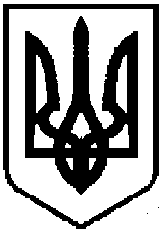 